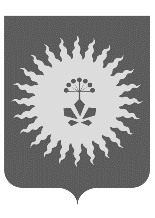 АДМИНИСТРАЦИЯ                                    АНУЧИНСКОГО МУНИЦИПАЛЬНОГО ОКРУГАПРИМОРСКОГО КРАЯР А С П О Р Я Ж Е Н И ЕОб утверждении плана мероприятий по сокращению производственного травматизма и профессиональной заболеваемости на территории Анучинского муниципального округа на 2022 год            В целях повышения эффективности профилактической работы по сокращению производственного травматизма и профессиональной заболеваемости на территории Анучинского муниципального округа, руководствуясь Законом Приморского края от 02 ноября 2007 года № 153-КЗ «О наделении органов местного самоуправления отдельными государственными полномочиями по государственному управлению охраной труда»:Утвердить прилагаемый план мероприятий по сокращению производственного травматизма и профессиональной заболеваемости на территории Анучинского муниципального округа Приморского края  на 2022 год (далее – План мероприятий).Рекомендовать работодателям для повышения эффективности профилактической работы по сокращению производственного травматизма и профессиональной заболеваемости:Обеспечить выполнение комплекса мероприятий по сокращению производственного травматизма и профессиональной заболеваемости, включенных в план мероприятий;Предоставлять информацию о выполнении Плана мероприятий специалисту по охране труда администрации Анучинского муниципального округа ежеквартально, до 25 числа месяца, следующего за отчетным кварталом.Главному специалисту 1 разряда по государственному управлению охраной труда на территории Анучинского  муниципального округа  Доценко Т.Н. координировать с работодателями работу по выполнению Плана мероприятий.Общему  отделу администрации округа (С.В. Бурдейная) опубликовать настоящее распоряжение в средствах  массовой  информации, разместить  на  официальном интернет-сайте администрации Анучинского  муниципального  округа.Контроль за исполнением данного распоряжения возложить на первого заместителя администрации Анучинского муниципального округа Янчука А.Я.Глава Анучинскогомуниципального округа 	                                                  С.А.Понуровский22.02.2022с. Анучино№77-р